PublicationDossier de présentation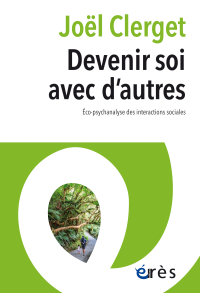 Éditions érès, ToulouseActualité de la psychanalyse
Septembre 2023
14×20.5 300 p. 25 €Présentation vidéo Julien Salinas :‌youtu.be/ddsc1Nxd9cENote de lecture de Laurence Salignat : http://www.joelclerget.comJoël CLERGETe-mail : joel.clerget@free.frBlog : http://www.joelclerget.comTél. : 07 57 63 84 96Joël ClergetDevenir soi avec d’autresÉco-psychanalyse des interactions socialesÉditions érès, septembre 2023À partir de la clinique psychanalytique et haptonomique confrontée aux données des sciences actuelles et aux apports littéraires et philosophiques, l’auteur propose une réflexion concernant la manière dont l’être humain se construit en interaction avec les autres dans son milieu de vie (animaux, végétaux, minéraux).Cette variation sur les multiplicités prend la figure d’un parcours de paysages et de sens. Éco-psychanalyse des interactions sociales signifie la reconnaissance de l’action de la parole dans tous les sens où elle se donne, en nous et entre nous, dans le transfert, le souffle et le rythme, la vie prénatale et la naissance. L’être humain est toujours déjà un être social. C’est assez dire que relation est ici corrélation, présence coprésence, existence coexistence, extensif coextensif. Le partage est essentiel et fondateur car nous vivons dans des relations de groupe et d’appartenance. Devenir soi avec d’autres concerne le lieu où exister et avec qui cheminer. L’écologie est le souci de l’habitation de tous les êtres vivants. Cette prise en compte renouvelle notre conception de la vie psychique. Une épistémologie poétique est ici promue. La psychanalyse peut prendre part à l’élaboration d’une écologie qui ne soit ni idéologique ni égologique et proposer une conception de la vie intégrant l’hypothèse de l’inconscient en rapport avec les sciences contemporaines. L’originalité de la démarche ouvre sur de nouveaux horizons en voie d’exploration.De nombreux auteurs sont ainsi rencontrés au cours de ce voyage : Donna Haraway, Baptiste Morizot, Vinciane Despret, Bruno Latour, Philippe Descola, Donald W. Winnicott, Jacques Lacan, Françoise Dolto, D.H. Lawrence, Augustin Berque, Marie José Mondzain, Aurélien Barrau, Gaston Bachelard, Henri Maldiney, Gilles Deleuze Fernando Pessoa, Carlo Rovelli, Étienne Klein, Francisco Varella, François Cheng, Patrick Laupin, Michèle Montrelay, Pascal Quignard et quelques autres encore.Joël Clerget, Lyon, psychanalyste sensible à l’art et à la dimension du contact, actuellement à la retraite. Ancien membre affilié de la Société de Psychanalyse Freudienne. Formateur et conférencier, il anime des séminaires de lecture de textes psychanalytiques : Freud, Lacan, Winnicott, Dolto.Auteur de Vivre l’ennui, à l’école et ailleurs, collectif à partir d’une enquête réalisée auprès d’élèves, érès, mai 2006.La main de l'Autre. Le geste, le contact et la peau, érès, réimpression 2006.L’enfant et l’écriture, érès, Toulouse, réimpression 2010.Corps, image et contact. Une présence à l’intime, éditons érès, octobre 2014.Comment un petit garçon devient-il un papa ?, érès, mars 2008, réédition février 2015.Membre du collège de la revue Spirale dont il a coordonné plusieurs numéros, notamment : Bébé et son corps, numéro 74, octobre 2015Les bébés et leurs papas, numéro 85, érès, mai 2018Donald Winnicott aujourd’hui, numéro 98, érès, septembre 2021.Auteur de nombreux articles relatifs à la vie familiale, au père, au corps, à la peau…Membre de l’Association Internationale Henri Maldiney et Donald Winnicott (IWA France), de l’Association Internationale Gaston Bachelard, du Comité scientifique de la FNAREN, de l’Association L’Invitation à la beauté et du Chœur Spirito (Lyon).Ses écrits visent à rendre compte de la pratique clinique, des réflexions qu'elle inspire et de l'enseignement qu'elle apporte.Joël ClergetDevenir soi avec d’autresÉco-psychanalyse des interactions socialesTable des matièresAvant-proposPremière demeurePortance de l’eau, eau de la portanceRetour à la portanceMouvement/moment de la naissance. Rythme du respirVoix d’eauVoix, geste et paroleJeu et créativité de la danseUne prévenante accueillance : être-là-avec en haptonomieIntermèdeBébé au bainUn champ d’interdépendances à ses commencementsDiplomatie des interdépendancesAntérieur à venirL’homme en son milieuGénéalogie PyncheonCoupable pollutionIntermèdeLieu cérébralPaysvisageLangues pluriellesTon visage est mon cheminPsychanalyse des multiplicités. RhéologieHabiter un territoire Territoire et voisinage Où donc ? Dans le secret d’une obscure nuit. AmantesIntermèdeItinéraire et lignéeLieux et liens : où donc ? et avec qui ?Variations sur les lieux et les liensLe lieu en questionsUn lieu, c’est quelqu’unL’adresseLe lien ouvert à la relationHospitalité de l’habiterUn milieu en archipel : l’hôpital, la maison relais, le capIntermèdeDéplacer les montagnesLe lieu où nous vivonsLa créativité, lieu du sujet dans le jeuSolitude et sollicitudeAire de l’informitéUn rien à direLe lieu où nous vivonsEspace et lieu somato-psychiqueIntermèdeLa beauté du gesteLe quantique au videLieu du videSymbolisation et métaphorisation de la chute et du videInconscient et théorie des quantaAmbiguïté du lieuLieux du corpsLieu du transfertInteractions neuro-socialesIntermèdeArtbreÉpistémologie cliniqueIntermèdeRythme du seinLe sein chroniqueLe sein chronique à double sensLiens de seinVie intra-utérine et naissance. Être-deux-dansÉcoute créactive et lieu du transfertSynchronicitéChamp flottant et champ fragmentaireSein chronique et chronique du sein